JUNTA QUALIFICADORA DE DOCUMENTS ADMINISTRATIUSJUNTA CALIFICADORA DE DOCUMENTOS ADMINISTRATIVOS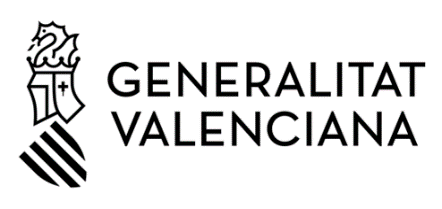 COMUNICACIÓ PER LA TRANSVERSALITAT DE TAULES DE VALORACIÓCOMUNICACIÓN PARA LA TRANSVERSALIDAD DE TABLAS DOCUMENTALESCOMUNICACIÓ PER LA TRANSVERSALITAT DE TAULES DE VALORACIÓCOMUNICACIÓN PARA LA TRANSVERSALIDAD DE TABLAS DOCUMENTALESCOMUNICACIÓ PER LA TRANSVERSALITAT DE TAULES DE VALORACIÓCOMUNICACIÓN PARA LA TRANSVERSALIDAD DE TABLAS DOCUMENTALESCOMUNICACIÓ PER LA TRANSVERSALITAT DE TAULES DE VALORACIÓCOMUNICACIÓN PARA LA TRANSVERSALIDAD DE TABLAS DOCUMENTALESCOMUNICACIÓ PER LA TRANSVERSALITAT DE TAULES DE VALORACIÓCOMUNICACIÓN PARA LA TRANSVERSALIDAD DE TABLAS DOCUMENTALESCOMUNICACIÓ PER LA TRANSVERSALITAT DE TAULES DE VALORACIÓCOMUNICACIÓN PARA LA TRANSVERSALIDAD DE TABLAS DOCUMENTALESCOMUNICACIÓ PER LA TRANSVERSALITAT DE TAULES DE VALORACIÓCOMUNICACIÓN PARA LA TRANSVERSALIDAD DE TABLAS DOCUMENTALESCOMUNICACIÓ PER LA TRANSVERSALITAT DE TAULES DE VALORACIÓCOMUNICACIÓN PARA LA TRANSVERSALIDAD DE TABLAS DOCUMENTALESCOMUNICACIÓ PER LA TRANSVERSALITAT DE TAULES DE VALORACIÓCOMUNICACIÓN PARA LA TRANSVERSALIDAD DE TABLAS DOCUMENTALESADADES DE L’ÒRGAN QUE COMUNICADATOS DEL ÓRGANO QUE COMUNICADADES DE L’ÒRGAN QUE COMUNICADATOS DEL ÓRGANO QUE COMUNICADADES DE L’ÒRGAN QUE COMUNICADATOS DEL ÓRGANO QUE COMUNICADADES DE L’ÒRGAN QUE COMUNICADATOS DEL ÓRGANO QUE COMUNICADADES DE L’ÒRGAN QUE COMUNICADATOS DEL ÓRGANO QUE COMUNICADADES DE L’ÒRGAN QUE COMUNICADATOS DEL ÓRGANO QUE COMUNICADADES DE L’ÒRGAN QUE COMUNICADATOS DEL ÓRGANO QUE COMUNICADADES DE L’ÒRGAN QUE COMUNICADATOS DEL ÓRGANO QUE COMUNICADADES DE L’ÒRGAN QUE COMUNICADATOS DEL ÓRGANO QUE COMUNICADADES DE L’ÒRGAN QUE COMUNICADATOS DEL ÓRGANO QUE COMUNICADADES DE L’ÒRGAN QUE COMUNICADATOS DEL ÓRGANO QUE COMUNICADADES DE L’ÒRGAN QUE COMUNICADATOS DEL ÓRGANO QUE COMUNICACOMISSIÓ DE VALORACIÓ DOCUMENTAL, AJUNTAMENT O ENTITAT / COMISIÓN DE VALORACIÓN DOCUMENTAL, AYUNTAMIENTO O ENTIDADCOMISSIÓ DE VALORACIÓ DOCUMENTAL, AJUNTAMENT O ENTITAT / COMISIÓN DE VALORACIÓN DOCUMENTAL, AYUNTAMIENTO O ENTIDADCOMISSIÓ DE VALORACIÓ DOCUMENTAL, AJUNTAMENT O ENTITAT / COMISIÓN DE VALORACIÓN DOCUMENTAL, AYUNTAMIENTO O ENTIDADCOMISSIÓ DE VALORACIÓ DOCUMENTAL, AJUNTAMENT O ENTITAT / COMISIÓN DE VALORACIÓN DOCUMENTAL, AYUNTAMIENTO O ENTIDADCOMISSIÓ DE VALORACIÓ DOCUMENTAL, AJUNTAMENT O ENTITAT / COMISIÓN DE VALORACIÓN DOCUMENTAL, AYUNTAMIENTO O ENTIDADCOMISSIÓ DE VALORACIÓ DOCUMENTAL, AJUNTAMENT O ENTITAT / COMISIÓN DE VALORACIÓN DOCUMENTAL, AYUNTAMIENTO O ENTIDADCOMISSIÓ DE VALORACIÓ DOCUMENTAL, AJUNTAMENT O ENTITAT / COMISIÓN DE VALORACIÓN DOCUMENTAL, AYUNTAMIENTO O ENTIDADCOMISSIÓ DE VALORACIÓ DOCUMENTAL, AJUNTAMENT O ENTITAT / COMISIÓN DE VALORACIÓN DOCUMENTAL, AYUNTAMIENTO O ENTIDADCOMISSIÓ DE VALORACIÓ DOCUMENTAL, AJUNTAMENT O ENTITAT / COMISIÓN DE VALORACIÓN DOCUMENTAL, AYUNTAMIENTO O ENTIDADCOMISSIÓ DE VALORACIÓ DOCUMENTAL, AJUNTAMENT O ENTITAT / COMISIÓN DE VALORACIÓN DOCUMENTAL, AYUNTAMIENTO O ENTIDADCOMISSIÓ DE VALORACIÓ DOCUMENTAL, AJUNTAMENT O ENTITAT / COMISIÓN DE VALORACIÓN DOCUMENTAL, AYUNTAMIENTO O ENTIDADCOMISSIÓ DE VALORACIÓ DOCUMENTAL, AJUNTAMENT O ENTITAT / COMISIÓN DE VALORACIÓN DOCUMENTAL, AYUNTAMIENTO O ENTIDADCOMISSIÓ DE VALORACIÓ DOCUMENTAL, AJUNTAMENT O ENTITAT / COMISIÓN DE VALORACIÓN DOCUMENTAL, AYUNTAMIENTO O ENTIDADDOMICILI (CARRER/PLAÇA, NÚMERO I PORTA) / DOMICILIO (CALLE/PLAZA, NÚMERO Y PUERTA)DOMICILI (CARRER/PLAÇA, NÚMERO I PORTA) / DOMICILIO (CALLE/PLAZA, NÚMERO Y PUERTA)DOMICILI (CARRER/PLAÇA, NÚMERO I PORTA) / DOMICILIO (CALLE/PLAZA, NÚMERO Y PUERTA)DOMICILI (CARRER/PLAÇA, NÚMERO I PORTA) / DOMICILIO (CALLE/PLAZA, NÚMERO Y PUERTA)DOMICILI (CARRER/PLAÇA, NÚMERO I PORTA) / DOMICILIO (CALLE/PLAZA, NÚMERO Y PUERTA)DOMICILI (CARRER/PLAÇA, NÚMERO I PORTA) / DOMICILIO (CALLE/PLAZA, NÚMERO Y PUERTA)DOMICILI (CARRER/PLAÇA, NÚMERO I PORTA) / DOMICILIO (CALLE/PLAZA, NÚMERO Y PUERTA)DOMICILI (CARRER/PLAÇA, NÚMERO I PORTA) / DOMICILIO (CALLE/PLAZA, NÚMERO Y PUERTA)CPCPCPLOCALITAT / LOCALIDADLOCALITAT / LOCALIDADPROVÍNCIA / PROVINCIAPROVÍNCIA / PROVINCIAPROVÍNCIA / PROVINCIATELÈFON / TELÉFONOTELÈFON / TELÉFONOFAXFAXCORREU ELECTRÒNIC / CORREO ELECTRÓNICOCORREU ELECTRÒNIC / CORREO ELECTRÓNICOCORREU ELECTRÒNIC / CORREO ELECTRÓNICOCORREU ELECTRÒNIC / CORREO ELECTRÓNICOCORREU ELECTRÒNIC / CORREO ELECTRÓNICOCORREU ELECTRÒNIC / CORREO ELECTRÓNICOB DADES DEL PRESIDENT/A DE LA COMISSIÓ, ALCALDE/ESSA O REPRESENTANTDATOS DEL PRESIDENTE/A DE LA COMISIÓN, ALCALDE/ESA O REPRESENTANTEDADES DEL PRESIDENT/A DE LA COMISSIÓ, ALCALDE/ESSA O REPRESENTANTDATOS DEL PRESIDENTE/A DE LA COMISIÓN, ALCALDE/ESA O REPRESENTANTEDADES DEL PRESIDENT/A DE LA COMISSIÓ, ALCALDE/ESSA O REPRESENTANTDATOS DEL PRESIDENTE/A DE LA COMISIÓN, ALCALDE/ESA O REPRESENTANTEDADES DEL PRESIDENT/A DE LA COMISSIÓ, ALCALDE/ESSA O REPRESENTANTDATOS DEL PRESIDENTE/A DE LA COMISIÓN, ALCALDE/ESA O REPRESENTANTEDADES DEL PRESIDENT/A DE LA COMISSIÓ, ALCALDE/ESSA O REPRESENTANTDATOS DEL PRESIDENTE/A DE LA COMISIÓN, ALCALDE/ESA O REPRESENTANTEDADES DEL PRESIDENT/A DE LA COMISSIÓ, ALCALDE/ESSA O REPRESENTANTDATOS DEL PRESIDENTE/A DE LA COMISIÓN, ALCALDE/ESA O REPRESENTANTEDADES DEL PRESIDENT/A DE LA COMISSIÓ, ALCALDE/ESSA O REPRESENTANTDATOS DEL PRESIDENTE/A DE LA COMISIÓN, ALCALDE/ESA O REPRESENTANTEDADES DEL PRESIDENT/A DE LA COMISSIÓ, ALCALDE/ESSA O REPRESENTANTDATOS DEL PRESIDENTE/A DE LA COMISIÓN, ALCALDE/ESA O REPRESENTANTEDADES DEL PRESIDENT/A DE LA COMISSIÓ, ALCALDE/ESSA O REPRESENTANTDATOS DEL PRESIDENTE/A DE LA COMISIÓN, ALCALDE/ESA O REPRESENTANTEDADES DEL PRESIDENT/A DE LA COMISSIÓ, ALCALDE/ESSA O REPRESENTANTDATOS DEL PRESIDENTE/A DE LA COMISIÓN, ALCALDE/ESA O REPRESENTANTEDADES DEL PRESIDENT/A DE LA COMISSIÓ, ALCALDE/ESSA O REPRESENTANTDATOS DEL PRESIDENTE/A DE LA COMISIÓN, ALCALDE/ESA O REPRESENTANTEDADES DEL PRESIDENT/A DE LA COMISSIÓ, ALCALDE/ESSA O REPRESENTANTDATOS DEL PRESIDENTE/A DE LA COMISIÓN, ALCALDE/ESA O REPRESENTANTECOGNOMS / APELLIDOSCOGNOMS / APELLIDOSCOGNOMS / APELLIDOSCOGNOMS / APELLIDOSCOGNOMS / APELLIDOSCOGNOMS / APELLIDOSNOM / NOMBRENOM / NOMBRENOM / NOMBREDNIDNIDNITELÈFON / TELÉFONOCÀRREC / CARGOCÀRREC / CARGOCÀRREC / CARGOCÀRREC / CARGOCÀRREC / CARGOCÀRREC / CARGOCÀRREC / CARGOCÀRREC / CARGOCÀRREC / CARGOCÀRREC / CARGOCÀRREC / CARGOCÀRREC / CARGOCÀRREC / CARGOCCOMUNICACIÓCOMUNICACIÓNCOMUNICACIÓCOMUNICACIÓNCOMUNICACIÓCOMUNICACIÓNCOMUNICACIÓCOMUNICACIÓNCOMUNICACIÓCOMUNICACIÓNCOMUNICACIÓCOMUNICACIÓNCOMUNICACIÓCOMUNICACIÓNCOMUNICACIÓCOMUNICACIÓNCOMUNICACIÓCOMUNICACIÓNCOMUNICACIÓCOMUNICACIÓNCOMUNICACIÓCOMUNICACIÓNCOMUNICACIÓCOMUNICACIÓNDes d'esta comissió de valoració, ajuntament o entitat vos comuniquem que es proposa la transversalitat de les següents sèries documentals a fi que la Junta Qualificadora de Documents Administratius controle les sèries documentals que s'estan estudiant i evite duplicitat d'esforços: / Desde esta comisión de valoración, ayuntamiento o entidad os comunicamos que se propone la transversalidad de las siguientes series con el fin de que la Junta Calificadora de Documentos Administrativos controle las series documentales que se están estudiando y evite duplicidad de esfuerzos:Des d'esta comissió de valoració, ajuntament o entitat vos comuniquem que es proposa la transversalitat de les següents sèries documentals a fi que la Junta Qualificadora de Documents Administratius controle les sèries documentals que s'estan estudiant i evite duplicitat d'esforços: / Desde esta comisión de valoración, ayuntamiento o entidad os comunicamos que se propone la transversalidad de las siguientes series con el fin de que la Junta Calificadora de Documentos Administrativos controle las series documentales que se están estudiando y evite duplicidad de esfuerzos:Des d'esta comissió de valoració, ajuntament o entitat vos comuniquem que es proposa la transversalitat de les següents sèries documentals a fi que la Junta Qualificadora de Documents Administratius controle les sèries documentals que s'estan estudiant i evite duplicitat d'esforços: / Desde esta comisión de valoración, ayuntamiento o entidad os comunicamos que se propone la transversalidad de las siguientes series con el fin de que la Junta Calificadora de Documentos Administrativos controle las series documentales que se están estudiando y evite duplicidad de esfuerzos:Des d'esta comissió de valoració, ajuntament o entitat vos comuniquem que es proposa la transversalitat de les següents sèries documentals a fi que la Junta Qualificadora de Documents Administratius controle les sèries documentals que s'estan estudiant i evite duplicitat d'esforços: / Desde esta comisión de valoración, ayuntamiento o entidad os comunicamos que se propone la transversalidad de las siguientes series con el fin de que la Junta Calificadora de Documentos Administrativos controle las series documentales que se están estudiando y evite duplicidad de esfuerzos:Des d'esta comissió de valoració, ajuntament o entitat vos comuniquem que es proposa la transversalitat de les següents sèries documentals a fi que la Junta Qualificadora de Documents Administratius controle les sèries documentals que s'estan estudiant i evite duplicitat d'esforços: / Desde esta comisión de valoración, ayuntamiento o entidad os comunicamos que se propone la transversalidad de las siguientes series con el fin de que la Junta Calificadora de Documentos Administrativos controle las series documentales que se están estudiando y evite duplicidad de esfuerzos:Des d'esta comissió de valoració, ajuntament o entitat vos comuniquem que es proposa la transversalitat de les següents sèries documentals a fi que la Junta Qualificadora de Documents Administratius controle les sèries documentals que s'estan estudiant i evite duplicitat d'esforços: / Desde esta comisión de valoración, ayuntamiento o entidad os comunicamos que se propone la transversalidad de las siguientes series con el fin de que la Junta Calificadora de Documentos Administrativos controle las series documentales que se están estudiando y evite duplicidad de esfuerzos:Des d'esta comissió de valoració, ajuntament o entitat vos comuniquem que es proposa la transversalitat de les següents sèries documentals a fi que la Junta Qualificadora de Documents Administratius controle les sèries documentals que s'estan estudiant i evite duplicitat d'esforços: / Desde esta comisión de valoración, ayuntamiento o entidad os comunicamos que se propone la transversalidad de las siguientes series con el fin de que la Junta Calificadora de Documentos Administrativos controle las series documentales que se están estudiando y evite duplicidad de esfuerzos:Des d'esta comissió de valoració, ajuntament o entitat vos comuniquem que es proposa la transversalitat de les següents sèries documentals a fi que la Junta Qualificadora de Documents Administratius controle les sèries documentals que s'estan estudiant i evite duplicitat d'esforços: / Desde esta comisión de valoración, ayuntamiento o entidad os comunicamos que se propone la transversalidad de las siguientes series con el fin de que la Junta Calificadora de Documentos Administrativos controle las series documentales que se están estudiando y evite duplicidad de esfuerzos:Des d'esta comissió de valoració, ajuntament o entitat vos comuniquem que es proposa la transversalitat de les següents sèries documentals a fi que la Junta Qualificadora de Documents Administratius controle les sèries documentals que s'estan estudiant i evite duplicitat d'esforços: / Desde esta comisión de valoración, ayuntamiento o entidad os comunicamos que se propone la transversalidad de las siguientes series con el fin de que la Junta Calificadora de Documentos Administrativos controle las series documentales que se están estudiando y evite duplicidad de esfuerzos:Des d'esta comissió de valoració, ajuntament o entitat vos comuniquem que es proposa la transversalitat de les següents sèries documentals a fi que la Junta Qualificadora de Documents Administratius controle les sèries documentals que s'estan estudiant i evite duplicitat d'esforços: / Desde esta comisión de valoración, ayuntamiento o entidad os comunicamos que se propone la transversalidad de las siguientes series con el fin de que la Junta Calificadora de Documentos Administrativos controle las series documentales que se están estudiando y evite duplicidad de esfuerzos:Des d'esta comissió de valoració, ajuntament o entitat vos comuniquem que es proposa la transversalitat de les següents sèries documentals a fi que la Junta Qualificadora de Documents Administratius controle les sèries documentals que s'estan estudiant i evite duplicitat d'esforços: / Desde esta comisión de valoración, ayuntamiento o entidad os comunicamos que se propone la transversalidad de las siguientes series con el fin de que la Junta Calificadora de Documentos Administrativos controle las series documentales que se están estudiando y evite duplicidad de esfuerzos:Des d'esta comissió de valoració, ajuntament o entitat vos comuniquem que es proposa la transversalitat de les següents sèries documentals a fi que la Junta Qualificadora de Documents Administratius controle les sèries documentals que s'estan estudiant i evite duplicitat d'esforços: / Desde esta comisión de valoración, ayuntamiento o entidad os comunicamos que se propone la transversalidad de las siguientes series con el fin de que la Junta Calificadora de Documentos Administrativos controle las series documentales que se están estudiando y evite duplicidad de esfuerzos:Des d'esta comissió de valoració, ajuntament o entitat vos comuniquem que es proposa la transversalitat de les següents sèries documentals a fi que la Junta Qualificadora de Documents Administratius controle les sèries documentals que s'estan estudiant i evite duplicitat d'esforços: / Desde esta comisión de valoración, ayuntamiento o entidad os comunicamos que se propone la transversalidad de las siguientes series con el fin de que la Junta Calificadora de Documentos Administrativos controle las series documentales que se están estudiando y evite duplicidad de esfuerzos:		                  , d 		                   de El president/a de la comissió, alcalde/essa o representantEl presidente/a de la comisión, alcalde/esa o representante		                  , d 		                   de El president/a de la comissió, alcalde/essa o representantEl presidente/a de la comisión, alcalde/esa o representante		                  , d 		                   de El president/a de la comissió, alcalde/essa o representantEl presidente/a de la comisión, alcalde/esa o representante		                  , d 		                   de El president/a de la comissió, alcalde/essa o representantEl presidente/a de la comisión, alcalde/esa o representante		                  , d 		                   de El president/a de la comissió, alcalde/essa o representantEl presidente/a de la comisión, alcalde/esa o representante		                  , d 		                   de El president/a de la comissió, alcalde/essa o representantEl presidente/a de la comisión, alcalde/esa o representante		                  , d 		                   de El president/a de la comissió, alcalde/essa o representantEl presidente/a de la comisión, alcalde/esa o representante		                  , d 		                   de El president/a de la comissió, alcalde/essa o representantEl presidente/a de la comisión, alcalde/esa o representante		                  , d 		                   de El president/a de la comissió, alcalde/essa o representantEl presidente/a de la comisión, alcalde/esa o representante		                  , d 		                   de El president/a de la comissió, alcalde/essa o representantEl presidente/a de la comisión, alcalde/esa o representanteREGISTRE D'ENTRADAREGISTRO DE ENTRADAREGISTRE D'ENTRADAREGISTRO DE ENTRADAREGISTRE D'ENTRADAREGISTRO DE ENTRADAFirma i segellFirma y sello:Firma i segellFirma y sello:REGISTRE D'ENTRADAREGISTRO DE ENTRADAREGISTRE D'ENTRADAREGISTRO DE ENTRADAREGISTRE D'ENTRADAREGISTRO DE ENTRADALes dades de caràcter personal que conté aquest formulari podran ser incloses en un fitxer per a ser tractades per aquest òrgan administratiu, com a titular responsable del fitxer, en l'ús de les funcions pròpies que té atribuïdes i en l'àmbit de les seues competències. Així mateix, se l'informa de la possibilitat d'exercir els drets recollits en la Llei Orgànica 3/2018, de 5 de desembre, de Protecció de dades personals i garantia dels drets digitals, així com les Regles Generals de Protecció de Dades del Reglament 2016/679 de la Unió Europea de Protecció de Dades Personals. Més informació: https://www.aepd.es/reglamento/derechos/index.html Los datos de carácter personal contenidos en este formulario podrán ser incluidos en un fichero para su tratamiento por este órgano administrativo, como titular responsable del fichero, en el uso de las funciones propias que tiene atribuidas y en el ámbito de sus competencias. Asimismo, se le informa de la posibilidad de ejercer los derechos recogidos en la Ley Orgánica 3/2018, de 5 de diciembre, de Protección de datos de carácter personal y garantía de los derechos digitales, así como las Reglas Generales de Protección de Datos del Reglamento 2016/679 de la Unión Europea de Protección de Datos Personales. Más información: https://www.aepd.es/reglamento/derechos/index.html Les dades de caràcter personal que conté aquest formulari podran ser incloses en un fitxer per a ser tractades per aquest òrgan administratiu, com a titular responsable del fitxer, en l'ús de les funcions pròpies que té atribuïdes i en l'àmbit de les seues competències. Així mateix, se l'informa de la possibilitat d'exercir els drets recollits en la Llei Orgànica 3/2018, de 5 de desembre, de Protecció de dades personals i garantia dels drets digitals, així com les Regles Generals de Protecció de Dades del Reglament 2016/679 de la Unió Europea de Protecció de Dades Personals. Més informació: https://www.aepd.es/reglamento/derechos/index.html Los datos de carácter personal contenidos en este formulario podrán ser incluidos en un fichero para su tratamiento por este órgano administrativo, como titular responsable del fichero, en el uso de las funciones propias que tiene atribuidas y en el ámbito de sus competencias. Asimismo, se le informa de la posibilidad de ejercer los derechos recogidos en la Ley Orgánica 3/2018, de 5 de diciembre, de Protección de datos de carácter personal y garantía de los derechos digitales, así como las Reglas Generales de Protección de Datos del Reglamento 2016/679 de la Unión Europea de Protección de Datos Personales. Más información: https://www.aepd.es/reglamento/derechos/index.html Les dades de caràcter personal que conté aquest formulari podran ser incloses en un fitxer per a ser tractades per aquest òrgan administratiu, com a titular responsable del fitxer, en l'ús de les funcions pròpies que té atribuïdes i en l'àmbit de les seues competències. Així mateix, se l'informa de la possibilitat d'exercir els drets recollits en la Llei Orgànica 3/2018, de 5 de desembre, de Protecció de dades personals i garantia dels drets digitals, així com les Regles Generals de Protecció de Dades del Reglament 2016/679 de la Unió Europea de Protecció de Dades Personals. Més informació: https://www.aepd.es/reglamento/derechos/index.html Los datos de carácter personal contenidos en este formulario podrán ser incluidos en un fichero para su tratamiento por este órgano administrativo, como titular responsable del fichero, en el uso de las funciones propias que tiene atribuidas y en el ámbito de sus competencias. Asimismo, se le informa de la posibilidad de ejercer los derechos recogidos en la Ley Orgánica 3/2018, de 5 de diciembre, de Protección de datos de carácter personal y garantía de los derechos digitales, así como las Reglas Generales de Protección de Datos del Reglamento 2016/679 de la Unión Europea de Protección de Datos Personales. Más información: https://www.aepd.es/reglamento/derechos/index.html Les dades de caràcter personal que conté aquest formulari podran ser incloses en un fitxer per a ser tractades per aquest òrgan administratiu, com a titular responsable del fitxer, en l'ús de les funcions pròpies que té atribuïdes i en l'àmbit de les seues competències. Així mateix, se l'informa de la possibilitat d'exercir els drets recollits en la Llei Orgànica 3/2018, de 5 de desembre, de Protecció de dades personals i garantia dels drets digitals, així com les Regles Generals de Protecció de Dades del Reglament 2016/679 de la Unió Europea de Protecció de Dades Personals. Més informació: https://www.aepd.es/reglamento/derechos/index.html Los datos de carácter personal contenidos en este formulario podrán ser incluidos en un fichero para su tratamiento por este órgano administrativo, como titular responsable del fichero, en el uso de las funciones propias que tiene atribuidas y en el ámbito de sus competencias. Asimismo, se le informa de la posibilidad de ejercer los derechos recogidos en la Ley Orgánica 3/2018, de 5 de diciembre, de Protección de datos de carácter personal y garantía de los derechos digitales, así como las Reglas Generales de Protección de Datos del Reglamento 2016/679 de la Unión Europea de Protección de Datos Personales. Más información: https://www.aepd.es/reglamento/derechos/index.html Les dades de caràcter personal que conté aquest formulari podran ser incloses en un fitxer per a ser tractades per aquest òrgan administratiu, com a titular responsable del fitxer, en l'ús de les funcions pròpies que té atribuïdes i en l'àmbit de les seues competències. Així mateix, se l'informa de la possibilitat d'exercir els drets recollits en la Llei Orgànica 3/2018, de 5 de desembre, de Protecció de dades personals i garantia dels drets digitals, així com les Regles Generals de Protecció de Dades del Reglament 2016/679 de la Unió Europea de Protecció de Dades Personals. Més informació: https://www.aepd.es/reglamento/derechos/index.html Los datos de carácter personal contenidos en este formulario podrán ser incluidos en un fichero para su tratamiento por este órgano administrativo, como titular responsable del fichero, en el uso de las funciones propias que tiene atribuidas y en el ámbito de sus competencias. Asimismo, se le informa de la posibilidad de ejercer los derechos recogidos en la Ley Orgánica 3/2018, de 5 de diciembre, de Protección de datos de carácter personal y garantía de los derechos digitales, así como las Reglas Generales de Protección de Datos del Reglamento 2016/679 de la Unión Europea de Protección de Datos Personales. Más información: https://www.aepd.es/reglamento/derechos/index.html Les dades de caràcter personal que conté aquest formulari podran ser incloses en un fitxer per a ser tractades per aquest òrgan administratiu, com a titular responsable del fitxer, en l'ús de les funcions pròpies que té atribuïdes i en l'àmbit de les seues competències. Així mateix, se l'informa de la possibilitat d'exercir els drets recollits en la Llei Orgànica 3/2018, de 5 de desembre, de Protecció de dades personals i garantia dels drets digitals, així com les Regles Generals de Protecció de Dades del Reglament 2016/679 de la Unió Europea de Protecció de Dades Personals. Més informació: https://www.aepd.es/reglamento/derechos/index.html Los datos de carácter personal contenidos en este formulario podrán ser incluidos en un fichero para su tratamiento por este órgano administrativo, como titular responsable del fichero, en el uso de las funciones propias que tiene atribuidas y en el ámbito de sus competencias. Asimismo, se le informa de la posibilidad de ejercer los derechos recogidos en la Ley Orgánica 3/2018, de 5 de diciembre, de Protección de datos de carácter personal y garantía de los derechos digitales, así como las Reglas Generales de Protección de Datos del Reglamento 2016/679 de la Unión Europea de Protección de Datos Personales. Más información: https://www.aepd.es/reglamento/derechos/index.html Les dades de caràcter personal que conté aquest formulari podran ser incloses en un fitxer per a ser tractades per aquest òrgan administratiu, com a titular responsable del fitxer, en l'ús de les funcions pròpies que té atribuïdes i en l'àmbit de les seues competències. Així mateix, se l'informa de la possibilitat d'exercir els drets recollits en la Llei Orgànica 3/2018, de 5 de desembre, de Protecció de dades personals i garantia dels drets digitals, així com les Regles Generals de Protecció de Dades del Reglament 2016/679 de la Unió Europea de Protecció de Dades Personals. Més informació: https://www.aepd.es/reglamento/derechos/index.html Los datos de carácter personal contenidos en este formulario podrán ser incluidos en un fichero para su tratamiento por este órgano administrativo, como titular responsable del fichero, en el uso de las funciones propias que tiene atribuidas y en el ámbito de sus competencias. Asimismo, se le informa de la posibilidad de ejercer los derechos recogidos en la Ley Orgánica 3/2018, de 5 de diciembre, de Protección de datos de carácter personal y garantía de los derechos digitales, así como las Reglas Generales de Protección de Datos del Reglamento 2016/679 de la Unión Europea de Protección de Datos Personales. Más información: https://www.aepd.es/reglamento/derechos/index.html Les dades de caràcter personal que conté aquest formulari podran ser incloses en un fitxer per a ser tractades per aquest òrgan administratiu, com a titular responsable del fitxer, en l'ús de les funcions pròpies que té atribuïdes i en l'àmbit de les seues competències. Així mateix, se l'informa de la possibilitat d'exercir els drets recollits en la Llei Orgànica 3/2018, de 5 de desembre, de Protecció de dades personals i garantia dels drets digitals, així com les Regles Generals de Protecció de Dades del Reglament 2016/679 de la Unió Europea de Protecció de Dades Personals. Més informació: https://www.aepd.es/reglamento/derechos/index.html Los datos de carácter personal contenidos en este formulario podrán ser incluidos en un fichero para su tratamiento por este órgano administrativo, como titular responsable del fichero, en el uso de las funciones propias que tiene atribuidas y en el ámbito de sus competencias. Asimismo, se le informa de la posibilidad de ejercer los derechos recogidos en la Ley Orgánica 3/2018, de 5 de diciembre, de Protección de datos de carácter personal y garantía de los derechos digitales, así como las Reglas Generales de Protección de Datos del Reglamento 2016/679 de la Unión Europea de Protección de Datos Personales. Más información: https://www.aepd.es/reglamento/derechos/index.html Les dades de caràcter personal que conté aquest formulari podran ser incloses en un fitxer per a ser tractades per aquest òrgan administratiu, com a titular responsable del fitxer, en l'ús de les funcions pròpies que té atribuïdes i en l'àmbit de les seues competències. Així mateix, se l'informa de la possibilitat d'exercir els drets recollits en la Llei Orgànica 3/2018, de 5 de desembre, de Protecció de dades personals i garantia dels drets digitals, així com les Regles Generals de Protecció de Dades del Reglament 2016/679 de la Unió Europea de Protecció de Dades Personals. Més informació: https://www.aepd.es/reglamento/derechos/index.html Los datos de carácter personal contenidos en este formulario podrán ser incluidos en un fichero para su tratamiento por este órgano administrativo, como titular responsable del fichero, en el uso de las funciones propias que tiene atribuidas y en el ámbito de sus competencias. Asimismo, se le informa de la posibilidad de ejercer los derechos recogidos en la Ley Orgánica 3/2018, de 5 de diciembre, de Protección de datos de carácter personal y garantía de los derechos digitales, así como las Reglas Generales de Protección de Datos del Reglamento 2016/679 de la Unión Europea de Protección de Datos Personales. Más información: https://www.aepd.es/reglamento/derechos/index.html Les dades de caràcter personal que conté aquest formulari podran ser incloses en un fitxer per a ser tractades per aquest òrgan administratiu, com a titular responsable del fitxer, en l'ús de les funcions pròpies que té atribuïdes i en l'àmbit de les seues competències. Així mateix, se l'informa de la possibilitat d'exercir els drets recollits en la Llei Orgànica 3/2018, de 5 de desembre, de Protecció de dades personals i garantia dels drets digitals, així com les Regles Generals de Protecció de Dades del Reglament 2016/679 de la Unió Europea de Protecció de Dades Personals. Més informació: https://www.aepd.es/reglamento/derechos/index.html Los datos de carácter personal contenidos en este formulario podrán ser incluidos en un fichero para su tratamiento por este órgano administrativo, como titular responsable del fichero, en el uso de las funciones propias que tiene atribuidas y en el ámbito de sus competencias. Asimismo, se le informa de la posibilidad de ejercer los derechos recogidos en la Ley Orgánica 3/2018, de 5 de diciembre, de Protección de datos de carácter personal y garantía de los derechos digitales, así como las Reglas Generales de Protección de Datos del Reglamento 2016/679 de la Unión Europea de Protección de Datos Personales. Más información: https://www.aepd.es/reglamento/derechos/index.html DATA D'ENTRADA EN L'ÒRGAN COMPETENTFECHA ENTRADA EN ÓRGANO COMPETENTEDATA D'ENTRADA EN L'ÒRGAN COMPETENTFECHA ENTRADA EN ÓRGANO COMPETENTEDATA D'ENTRADA EN L'ÒRGAN COMPETENTFECHA ENTRADA EN ÓRGANO COMPETENTE